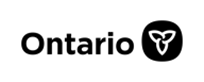 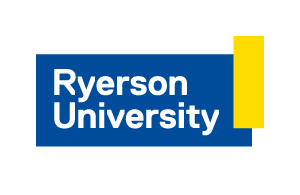 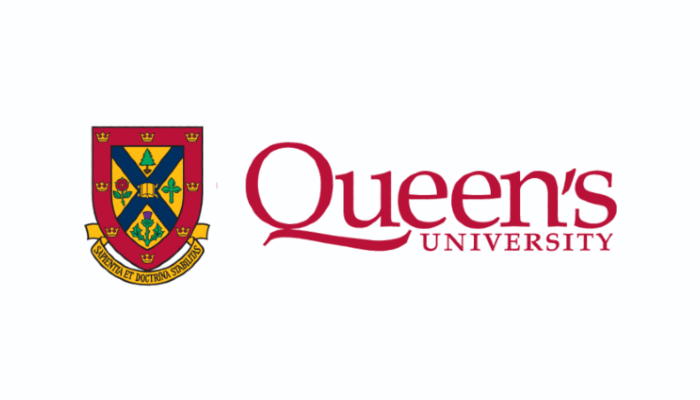 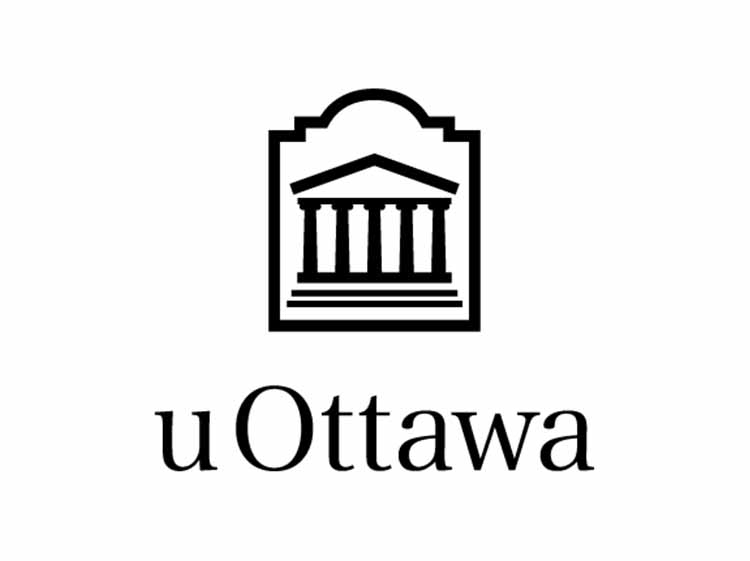 Nurse Practitioner Essential Skills Virtual Simulation Experience– Facilitator Guide 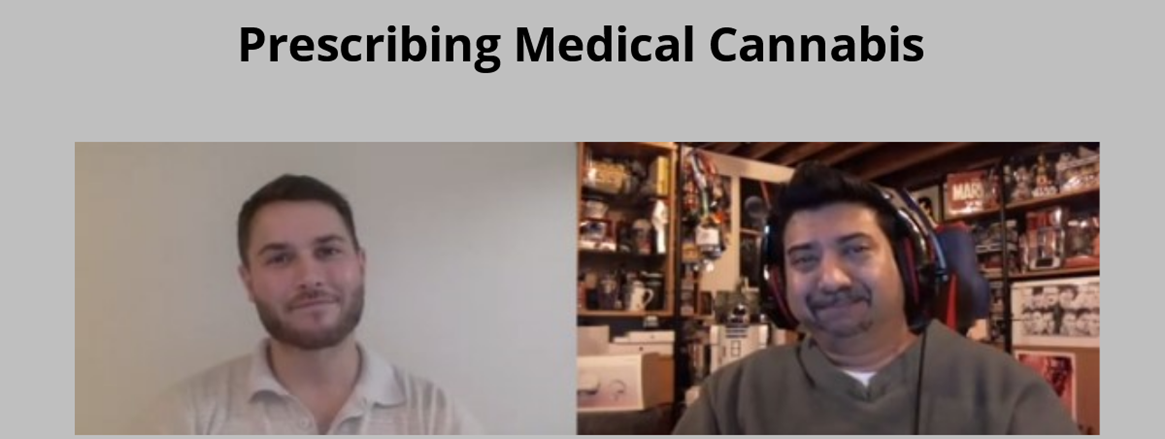 Medical Cannabis This work is licensed under an Ontario Commons License – No Derivativesexcept where otherwise notedProject TeamFaculty LeadsErin Ziegler, NP-PHC, PhD (she/her) Assistant Professor, Daphne Cockwell School of Nursing, Ryerson University eziegler@ryerson.caMarian Luctkar-Flude, RN, PhD, CCSNE, FNCEI (she/her)Associate Professor, Queen’s University, School of NursingCo-President, Canadian Alliance of Nurse Educators using Simulation mfl1@queensu.ca Jane Tyerman, RN, PhD, CCSNE (she/her)Assistant Professor, University of Ottawa, School of NursingCo-President, Canadian Alliance of Nurse Educators using Simulationjtyerman@queensu.ca Subject Matter Experts Luisa Barton, NP-PHC, BScN, MN, DNP (she/her)Assistant Professor, Athabasca University Matthew Canning, NP-PHC, MN (he/him)Technical SupportAiden Tyerman (he/him)Queen's University, School of Nursing/CAN-SimGame Assembly Assistant
Lillian Chumbley, MA (she/her)Trent UniversityeLearning Specialist and AODA Compliance SpecialistActorsWe would like to acknowledge the important contribution of all the actors who took part in this project. Due to the sensitive nature of the content of the virtual simulations we will not be publishing the names of the actors. We would also like to stress that the opinions expressed by the actors in the virtual simulations does not reflect their own personal opinions. ***To protect the safety of the actors it is not permitted to extract, manipulate, or repost any video clips from the virtual simulations, as permission to use the actors’ images are only valid within the context of the virtual simulation package as created by the project team*** Land AcknowledgementFunding AcknowledgementTo learn more about the Virtual Learning Strategy visit: https://vls.ecampusontario.ca Collaborator AcknowledgementThis virtual simulation was developed in collaboration with the Canadian Alliance of Nurse Educators using Simulation (CAN-Sim) using the CAN-Sim virtual simulation design process. 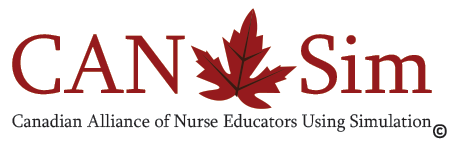 To learn more about CAN-Sim visit: http://can-sim.ca/ Learning ObjectivesBy the end of this virtual simulation experience, learners will be able to:1. To understand terminology and components of cannabis from a dispensary vs underground to confirm a clients use 2. To assess indications and contraindications for medical cannabis for an individual with chronic pain and anxiety to determine an appropriate management plan 3. To complete the medical documents from Health Canada to prescribe medical cannabis 4. To provide education about cannabis administration with a client to promote safety5. To provide appropriate follow up with the client to assess the effectiveness of the plan of care. Pre-Simulation PreparationCase SummaryRaj is a constructor worker, aged 42 years old. His physical work involves demolition, and he has experienced “wear and tear on his joints”. He has been diagnosed with degenerative disc pain, neuropathic pain but is not a surgical candidate. When his pain was first managed, he was treated with short courses of opioids. Has been using cannabis and opioids he obtains from a co-worker. He doesn’t want to use opioids at work due to sedation and the risks of the construction sites. Suggested Pre-ReadingsCollege of Family Physicians of Canada – Medical Cannabinoids: Guideline Summary - 	https://www.cfpc.ca/CFPC/media/Resources/Addiction-	Medicine/Cannabinoid_Guidelines_One-Pager.pdfAllan, et al. (2018). Simplified guideline for prescribing medical cannabinoids in primary care. 	Canadian Family Physician, 64, 111-120. https://www.cfp.ca/content/cfp/64/2/111.full.pdfToward Optimized Practice (2018). PEER simplified guidelines: Medical cannabinoids. 	https://actt.albertadoctors.org/CPGs/Lists/CPGDocumentList/Medical-Cannabinoids-CPG.pdfCanadian Pharmacists Association (2018). Cannabis for medical purposes evidence guide. 	https://www.pharmacists.ca/cpha-ca/assets/File/education-practice-	resources/Cannabis_EvidenceGuide_2018.pdfCADTH (2019). Medical Cannabis for the treatment of Chronic Pain: A review of clinical 	effectiveness and guidelines. 	https://www.cadth.ca/sites/default/files/pdf/htis/2019/RC1153%20Cannabis%20Chronic%20	Pain%20Final.pdfGovernment of Canada (2018). Information for Health Care Professionals: Cannabis (marihuana, 	marijuana) and the cannabinoids. https://www.canada.ca/en/health-canada/services/drugs-	medication/cannabis/information-medical-practitioners/information-health-care-	professionals-	cannabis-cannabinoids.htmlCollege of Nurses of Ontario. Medical Cannabis - https://www.cno.org/en/learn-about-standards-	guidelines/educational-tools/ask-practice/medical-marijuana/Pre-BriefingDelivery MethodsThe prebriefing for a virtual simulation can be delivered in different ways:Synchronous in-personSynchronous virtualAsynchronous virtualWrittenHybridGeneral components of a Pre-briefing Script for Virtual SimulationsOrientation: Review of learning outcomesReview of scenario/case summaryReview of guidelines/models/frameworks relevant to the simulationInstructions for completing the virtual simulation experiencePsychological safety:Rules of conduct for completing simulations in groups (if applicable) including fiction contract and confidentialityRules of conduct for debriefing (in-person or virtually)List of wellness resources for students experiencing distressComponents of Prebriefing for NP Essential Skills Virtual Simulation ExperiencesEach of the virtual simulations highlights one of several evidence-based models, frameworks or strategies related to addressing racial microaggressions in clinical settings. Each experience does not cover all the possibilities and is meant to give learners options that they can choose to apply in their own practice. Thus, there are no true “correct” or “incorrect” responses to the clinical decision points. Our goal is to empower learners by providing examples of how to respond to different microaggressions in the clinical setting. For more information about Prebriefing and establishing psychological safety during a virtual simulation please see the following publicationsDale-Tam, J., Thompson, K., & Dale, L. (2021). Creating psychological safety during a virtual simulation session. Clinical Simulation in Nursing, 57, 14-17. https://doi.org/10.1016/j.ecns.2021.01.017 INACSL Standards Committee, McDermott, D.S., Ludlow, J., Horsley, E., & Meakim, C. (2021). Healthcare Simulation Standards of Best Practice Prebriefing: Preparation and briefing. Clinical Simulation in Nursing, 58, 9-13. https://doi.org/10.1016/j.ecns.2021.08.008 Virtual Simulation ExperienceLink to access Medical Cannabis: https://www.can-sim.ca/games/npcannabise1/story_html5.htmlDebriefing & ReflectionReflective Questions for Asynchronous Self-Debrief:How would you rate your confidence in counseling a patient on the use of medical cannabis? What are key considerations when assessing a patient for medical cannabis? You are a new graduate nurse practitioner working in primary care, this is your first patient request for medical cannabis.  How would you manage this situation differently?How do THC and CBD differ? What are some other conditions that can be treated with medical cannabis? Did you feel adequately prepared for this scenario? For additional information and guidance on debriefing virtual simulations please see the following publications: Atthill, S., Witmer, D., Luctkar-Flude, M., & Tyerman, J. (2021). Exploring the impact of a virtual asynchronous debriefing method following a virtual simulation game to support clinical decision making. Clinical Simulation in Nursing, 50, 10-18. https://doi.org/10.1016/j.ecns.2020.06.008  Goldsworthy, S., Goodhand, K., Baron, S., Button, D., Hunter, S., McNeill, L., Budden, F., McIntosh, A., Kay, C., Fasken, L. (2022). Co-debriefing virtual simulations: An international perspective. Clinical Simulation in Nursing, 63, 1-4. https://doi.org/10.1016/j.ecns.2021.10.007  Goldsworthy, S., & Verkuyl, M. (2021). Facilitated virtual synchronous debriefing: A practical approach. Clinical Simulation in Nursing, 59, 81-84. https://doi.org/10.1016/j.ecns.2021.06.002  Harder, N., Lemoine, J., Chernomas, W., & Osachuk, T. (2021). Developing a trauma-informed psychologically safe debriefing framework for emotionally stressful simulation events. Clinical Simulation in Nursing, 51, 1-9. https://doi.org/10.1016/j.ecns.2020.11.007  Luctkar-Flude, M., Tyerman, J., Verkuyl, M., Goldsworthy, S., Harder, N., Wilson-Keates, B., Kruizinga, J., & Gumapac, N. (2021). Effectiveness of debriefing methods for virtual simulation: A systematic review. Clinical Simulation in Nursing, 57, 18-30. https://doi.org/10.1016/j.ecns.2021.04.009  Verkuyl, M., Atack, L., McCulloch, T., Lui, L., Betts, L., Lapum, J.L., Hughes, M., Mastrilli, P. &  Romaniuk, D. (2018).   Comparison of Debriefing Methods Following a Virtual Simulation: An Experiment. Clinical Simulation in Nursing.  https://doi.org/10.1016/j.ecns.2018.03.002  Verkuyl, M., MacKenna, V., & St. Amant. (2021). Using self-debrief after a virtual simulation: The process. Clinical Simulation in Nursing, 57, 48-52. https://doi.org/10.1016/j.ecns.2021.04.016   The recording of this scenario was completed at Ryerson University in Toronto, Ontario. Toronto is in the 'Dish With One Spoon Territory’.  The Dish With One Spoon is a treaty between the Anishinaabe, Mississaugas and Haudenosaunee that bound them to share the territory and protect the land. Subsequent Indigenous Nations and peoples, Europeans and all newcomers have been invited into this treaty in the spirit of peace, friendship and respect.This project was made possible with funding by the Government of Ontario and through eCampus Ontario’s support of the Virtual Learning Strategy. 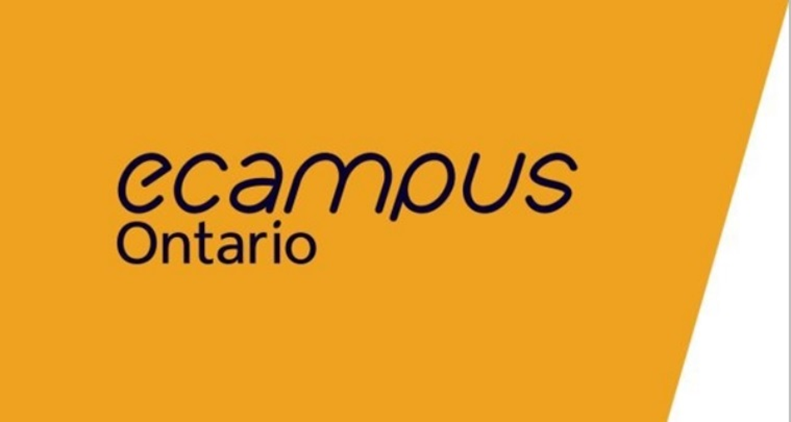 